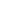  Piano    Didattico    Personalizzato per alunni/e  con DSAAlunno/a: __________________________________________________Classe: ______________Scuola:  ____________________________________________________________________A.S. ______________DATI GENERALIAutostima dell’alunnoNullaScarsaSufficiente BuonaIpervalutazioneAspetti emotivi-affettivo-relazionali__________________________________________________________________________________________________________________________________________________________________________________________________________ CONSAPEVOLEZZA DA PARTE DELL’ALUNNO DEL PROPRIO MODO DI APPRENDERE   Acquisita []   Da rafforzare []    Da sviluppare []  1.1 DIAGNOSI CLINICA (Art. 3, Legge 170/2010)1.2  INTERVENTI SOCIO EDUCATIVIInterventi riabilitativi:	Interventi sanitari e terapeutici( neuropsichiatra, psicologo, ecc)1.3  FUNZIONAMENTO DELLE ABILITA’  DI LETTURA, SCRITTURA E CALCOLO                     ELEMENTI DESUNTI  DALL’OSSERVAZIONE IN CLASSE    2.1  Lettura (L.170\10, art1, comma 2) 2.2 Scrittura (L.170\10 ,art.1, commi 3 e 4)2.3 Calcolo ( L.170\10 art.1, comma 5)2.4.  Lingue straniereLettura (L.170\10, art.5) AscoltoUso di ausili Indicare se diversi da quelli contemplati al successivo punto 3 (strumenti compensativi) _____________________________________________________________________________________________________________________________________________________________________________________________NOTE Dopo una attenta valutazione svolta a cura di ogni componente del team/consiglio di classe si analizzano le possibili MISURE DISPENSATIVE e COMPENSATIVE proposte (secondo la normativa ministeriale) e si effettua la scelta di quelle ritenute più idonee (mettere una X accanto a quelle proposte).4. CONTRATTO FORMATIVOStrategie metodologiche e didatticheTutti gli insegnanti opereranno affinché l’alunno/a sia messo/a in condizione di seguire la programmazione di classe attraverso un atteggiamento di sensibile attenzione alle specifiche difficoltà, per stimolare l’autostima ed evitare frustrazioni, attraverso l’attivazione di particolari accorgimenti:□creare un clima di apprendimento sereno, nel riconoscimento e nel rispetto delle singole diversità;□organizzare attività in coppia o a piccolo gruppo, nell’ottica di una didattica inclusiva;□adeguare ed eventualmente dilatare i tempi a disposizione per la produzione scritta;□utilizzare differenti modalità comunicative e attivare più canali sensoriali nel momento delle spiegazioni;□controllare che i compiti e tutte le comunicazioni alle famiglie siano trascritti correttamente;□verificare sistematicamente la comprensione delle consegne orali e scritte;□promuovere la conoscenza e l’utilizzo di tutti quei mediatori didattici che possano creare condizioni di apprendimento sereno;□aver cura che le richieste operative in termini quantitativi siano adeguate ai tempi e alle personali specificità, anche nel momento dell’assegnazione di compiti a casa;Gli insegnanti guideranno e sosterranno l’alunno/a affinché impari:□a conoscere le proprie modalità di apprendimento, i processi e le strategie mentali più adeguati e funzionali per lo svolgimento dei compiti richiesti;□ad applicare consapevolmente comportamenti e strategie operative adeguate al proprio stile cognitivo;□a ricercare in modo via via più autonomo strategie per compensare le specifiche difficoltà;□ad accettare in modo sereno e consapevole le proprie specificità e a far emergere soprattutto gli aspetti positivi delle proprie potenzialità e della capacità di raggiungere comunque gli obiettivi prefissati.Composizione del team/consiglio di classe………………………………:Si concordano le seguenti misure compensative e dispensative:□Lettura delle consegne e del testo del compito scritto da parte dell’insegnante;□Evitare di consegnare materiale scritto a mano prediligendo quello stampato, o digitale, o registrato;□Interrogazioni programmate;□Compensazione con prove orali di compiti scritti;□Uso di mediatori didattici e/o ausili informatici durante le interrogazioni;□Tempi più lunghi per l’esecuzione del compito;□Utilizzo di domande a risposta chiusa per la verifica dell’apprendimento (scelta multipla, vero/falso…);□Valutazione incentrata sulle conoscenze e non sulle carenze;□Valutazioni più attente ai contenuti che non alla forma;□Stipula di un “patto” sia con l’alunno/a che con la famiglia, in cui ognuno si impegna per il raggiungimento dei propri obiettivi e ne è responsabileSi concordano□I compiti a casa (eventuale riduzione e/o carico di lavoro equilibrato);□Gli strumenti compensativi da utilizzare a casa;□Le interrogazioni;□Le modalità di aiuto: chi, come, per quali attività/discipline;□Altro:Nome e CognomeData di nascitaClasseInsegnante referente DSAInsegnanti della classeDiagnosi clinicaredatta in data…da…presso…Scolarizzazione pregressaDocumentazione relativa alla didattica Bilinguismo o italiano  L 2Tipo  di interventoOperatore di riferimentoLogopedia PsicomotricitàInterventi didattici specifici in strutture esterneAltro (specificare)Tipo  di interventoOperatore di riferimentoAltro ( specificare)        Lettura        LetturaElementi desunti dalla diagnosiElementi desunti dalla diagnosi        Lettura        LetturaVelocità        Lettura        LetturaCorrettezza        Lettura        LetturaComprensione       Scrittura       ScritturaElementi desunti dalla diagnosiElementi desunti dalla diagnosi       Scrittura       ScritturaGrafia       Scrittura       ScritturaTipologia di errori       Scrittura       ScritturaProduzione       Calcolo        Calcolo Elementi desunti dalla diagnosiElementi desunti dalla diagnosi       Calcolo        Calcolo Mentale       Calcolo        Calcolo Per iscritto       AltroEventuali disturbi nell'area motorio-prassica:Eventuali disturbi nell'area motorio-prassica:Eventuali disturbi nell'area motorio-prassica:       AltroUlteriori disturbi associati:Ulteriori disturbi associati:Ulteriori disturbi associati:       AltroBilinguismo o italiano L2:Bilinguismo o italiano L2:Bilinguismo o italiano L2:       AltroLivello di autonomia: Livello di autonomia: Livello di autonomia:                                                          2. ABILITA’ STRUMENTALICosa legge□    Singole lettere□ Sillabe semplici \ complesse□ Singole parole mono\bi\tri e polisillabiche□ Intere frasi□ Brani di breve lunghezzaCarattere utilizzato□ Stampato maiuscolo□ Stampato minuscolo □ corsivoQualità della lettura □ lenta□ imprecisa□ sillabata Errori ricorrenti□ mancato riconoscimento del grafema □ inversione di fonemi□ sostituzione \ scambio□ non rispetta la punteggiatura□ prosodia ( tono, accento, intonazione)Come legge□ mentalmente □ ad alta voceComprensione          □ comprende semplici frasi          □ comprende brani di  breve lunghezza          □ accede in modo autonomo al testoCosa scrive□ Singole sillabe□ Sillabe semplici \ complesse□ Singole parole mono\bi\tri e polisillabiche□ Frasi medio lunghe□ Brevi testi□ Altro___________________________________Errori ricorrenti□ Errori fonologici ( omissioni,sostituzioni, inversioni di lettere o sillabe)□ Errori fonetici (doppie,accenti)□ Errori ortografici ( uso dell’H,apostrofo, separazioni e fusioni  illegali)□ Errori semantico / lessicali ( es. l’ago \ lago)□ Altro _____________________________________Come scrive□ Copia □ Scrive sotto dettatura□ Utilizza ausili per la scrittura□ Altro________________________________________Qualità della scrittura□ Chiara□ Grande□ PesanteQualità del tratto□ Segmentato□ Fluido □ Eccessiva pressioneCarattere□ Stampato maiuscolo□ Minuscolo□ CorsivoPrerequisiti del calcolo (quantità, grandezza,  classificazione  in base a uno o più attributi…)□ Riconosce i simboli numerici□ Associa il simbolo alla quantità□ Conosce il valore posizionale delle cifre□ Esegue classificazioni e seriazioni□ Altro______________________________________________Difficoltà□ Nella lettura, nella scrittura e nella ripetizione del numero□ Nell’identificazione della grandezza□ Nel riconoscimento del valore posizionale delle cifreDifficoltà nella manipolazione del numero con errori:□ Nelle tabelline□ Nel calcolo a mente o scritto□ Nell’incolonnamento□ Nelle operazioni□ Nel riconoscimento della formula da applicare□ Di applicazione della formula□ Altro_________________________________________CalcoloRispetto alla diagnosi specialistica  riportare le osservazioni riguardo alla correttezza ed alla velocità di esecuzione._______________________________________________________________________________________________________________________________________________________________________________________________________________________________________________________________________________________________________________________________________________________________________________________________________________________________Cosa legge□ Singole lettere□ Sillabe semplici \ complesse□ Le parole trasparenti  (suono corrispondente al grafema)□ Intere frasi□ Brani breviQualità della lettura□ Lenta□ Imprecisa□ SillabataCome legge        □ Mentalmente         □ Ad alta voceComprensione        □ Comprende singole parole        □ Comprende semplici frasi        □ Comprende brani di breve lunghezza        □ Accede in modo autonomo al testo        □ Comprende singole parole          □ Comprende semplici frasi        □ Comprende semplici testi        □ Riconosce dal contesto la parte grammaticale        □ Riconosce vocaboli specifici per disciplinaMISURE DISPENSATIVE E COMPENSATIVE (Legge 170/10, art. 5)Misure dispensativeL’alunno viene dispensato:□ dalla presentazione contemporanea dei quattro caratteri □dalla lettura ad alta voce □dal prendere appunti □dal copiare dalla lavagna □dalla dettatura di testi/appunti □dall’uso del vocabolario □dallo studio mnemonico delle tabelline □dai tempi standard □da un eccessivo carico di compiti □altroStrumenti compensativiL’alunno usufruisce dei seguenti strumenti compensativi: □alfabetiere/tabella dei caratteri □Tabelle per suoni difficili e convenzioni ortografiche □sintesi e tabelle con definizione breve, esempi e guida per analisi grammaticale e sintattica □ liste di sinonimi e contrari divise per campi semantici (per arricchimento lessicale) □uso della tavola Pitagorica □uso della calcolatrice □mediatori didattici (immagini, schemi, mappe…) □computer con videoscrittura e correttore ortografico; stampanti e scanner □risorse audio (registrazioni, sintesi vocale, audiolibri, libri   parlati, libri digitali) □mappe concettuali □tabelle e formulari con esempi di applicazione □altro_________________________________________Nome e CognomeDisciplinaObiettivi curricolari proposti(secondo la programmazione didattica adottata per disciplina)5. CRITERI E MODALITÀ DI VERIFICA E VALUTAZIONE (Legge 170/10 artt. 2, 5 comma 4)6. PATTO CON LA FAMIGLIA (Legge 170/10 art. 6)